3rd World Languages Lost in Transition Colloquium 2013 Evaluation Form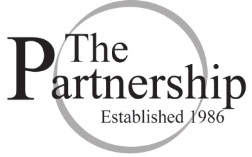 May 20, 2013		   Casper, WyomingSession feedback transcribed May 21, 2013		n = 22 responsesAll responses from evaluation forms were transcribed exactly as written.  Not all respondents answered all questions.1. Please rate the overall quality of the day’s work: My rating: _____ (1-10, with 10 being highest quality)5, 6.5, 7, 7, 7, 7, 8, 8, 8, 8, 8, 8, 8, 9, 9, 9, 9.5, 10, 10, 10, 10				Mean = 8	Median = 8	Mode = 8	Comments:Great conversationsVery well organized.Thank you for all your hard workVery helpful and informative perspective had broadened and is much less myopic.Not sure afternoon topic was applicable to me, however was important to some in the room.Very informativeGood interaction and ideas from sharingWe didn’t hit a lot of the agenda pointsEach year we meet we grow and progress, so thank you to Audrey and the Partnership. We only get better with time, and often, it takes time for ideas to percolate. With reflection we are able to move forward, albeit slowly, but its progress.I felt that this mtg was so constructive – really good conversations between HS & college instructors. I appreciated the variety of context discussed.Interesting. Need some time to put a number on it.Could we please start with brief introductions of participants, including what courses & where taught, and possibly what each person wants to get out of the session.2. What challenges do you see concerning coordination of the teaching and learning of world languages from high school to community college and university?Concurrent enrollmentDemarcation between levels of languagesContinue communication! I have been impressed w/ UW & college recent involvement in last few years of WFLTA.We have no “destination.” What are we trying to accomplish? Goals? Proficiency?Resources and budget cuts1. Purpose – future goals – what do we want language learners to be – 2. ProficiencyMore communication is neededSpecific communication between groupsSpanish, German, etc. are all languages & should have the same curriculum, etc.Graduate credit in teaching subject to those who already teach concurrent enrollment.Community college needs only to approve teachers to teach con. Classes if they have the “appropriate degree certification”Learning more about the culture of the languageFind commonalities in curriculumAnn said it perfectly, “Where are we going?” Are we going to proficiency, what does it mean when we have students in our secondary setting and how does that transition into post-secondary?I learned today that some advisors (e.g. in business) are recommending students take lower level lang course for an easy “A” / told lang isn’t important. The transition in requirements to teach concurrent enrollment classes needs to be openly discussed with the different entities. It seems that UW is going to have to increase opportunities to meet student needs. Lack of summer teachers programs for secondary teachers to add/improve language skills or even to get a masters in Wyoming.Seems to be dependent on quality of individual teacher, at any level.A sense of coherence/consistency in preparation of instructors and in performance standardsAlignment of curriculums. Concurrent enrollment requirements for HS teachersAlignment. 18 credits (graduate) hours (no availability for some teachers to get these credits who want to teach concurrent.)My concern: Making sure I get my students to the same level as other students from around the state (and other states) who are integrating into 1020 or other consecutive courses at UW.3.  Today’s meeting featured updates on international initiatives and global area students. What kind of information will you share locally from this set of presentations and discussion?Overall conversationsThe ideas from secondary educators & concurrent educationThere are scholarships available for study abroad programs.Opportunities & advice for my students attending UW.Faculty funding augmentation. Faculty increase – double duty (duel hires) way to get what you need. EntrepreneurshipExchange opportunities to prospective students (of community college as well as UW). Lot’s of great ideas, but it all depends on funding it and this is disappointing.Would like specific points highlighted and handed out so I don’t forget anything. English language lab.WL Day. Concurrent classes discussion. Int. & global studies initiative discussions. Synergy program.Travel abroad; int’l programs website.UW is upping their game for international students – that’s very exciting.The exciting internationalization planNeeds for opportunities for students as well as changing focus of UW.Honestly I felt like the information was geared toward a university audience, which the majority of us are not really part of.UW’s “plan” is not reasonable given present shortages in funding. Having to look at this pipe dream just riled me. Censorship would have been good for my nerves. A general outline of what the people at UW are doing.Student’s future possibilities in using their FL skillsI felt a bit disconnected from this topic.Very interesting project, but a lot of info at once. Separate international from global, and from English Lang. Learner Support Center. Use models/info from already-existing programs. 4. Everyone’s time is precious, and we want these meetings to be as productive and useful as possible. What would be the best use of our time together? Please rate each of the following topics High (H), Medium (M), or Low (L), denoting importance to you and your setting.Other suggestions of High priority:A better feel for types of texts & sources used by colleges compared to High School. (college staff bring materials they use?) not sure that is valuable?Proficiency – what do we want? More importantly what do our students want?Aids to collaborationConcurrent enrollment. Common CoreC. Core & implementationWhere are we going, what do we expect our students to do with language in Wyoming? &DLI – where are those going to go?Concurrent enrollmentImmense misunderstanding from some teachers about how much work UW professors do. Very annoying. World Language Day is great but no one is paid to do it. We are all already working too much. Comments should come w/ volunteer tasks. If you want it done, do it yourself.Getting students credit for 1010 & 1020 from HS classes5. How did the logistics of the day work (was the building easy to find, parking, catering, registration, email reminders, etc.)?7OKDetails seemed great – I would prefer Fri vs. Sunday. Good reminders & ease of registration. I’d like to see my other district teachers come (2 of them)GreatGoodTremendous! Easy to find – yes. Parking – yes. Catering – excellent! Exquisite! Email reminders – great!ExcellentThank you for fruit and salad and tea!! Building easy to find – yes. Parking – yes. Catering – yes. Registration – yes. Email reminders – yes. Very well set-up! Nice level of respect for all(no problem)GreatWell done & organized!Great Very good. Good lunch. Fantastic! Great food – seriously yummy sandwiches. Thank you for the candy, too! Great job, Beth! You Rock!It was all greatFine.WellExcellent!Everything was fine.Building easy to find – a o.k.  Catering – wonderful. Registration – easy. Email reminders – good.Great. Thanks. All excellent. Email reminders – not rec’d, but I’m on list.6.  Reactions, suggestions, recommendations, or anything else you’d like meeting planners to know? (Please use the back of this sheet if you need more room.)Just the day of week. A big thank you for organizing this meeting!Food was great – thank you!Good job – very useful and encouraging. There was no wasted space at this meeting!Loved the input/presentation of World Language Day. Great to meet w/ other language educators throughout the state at all levels!Please help to make “The Language Summit” happen.Anne needed powerpoint or something to keep us on task since the presentation was so longC Core & implementation & alignment. I felt this meeting to be very positive. There was a positive atmosphere among all members. There was communication between High School teachers, college instructors, & university professors.Thank you for valuing us and our ultimate goal, student success in language learning.This was my first time to attend. It was very interesting and useful.Where are we going from here?StatementLowMediumHighIn language specific groups, sharing day to day assignments and assessments469Discussing state and national language standards and expectations, especially concerning student placement practices from secondary to postsecondary0416The implementation of international initiatives and global area studies687Opportunity and challenges for heritage language speakers5112Articulation for 1010, 1020, and 2030 classes197